Publicado en Madrid el 05/04/2021 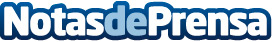 Pedro Ruiz Gómez, nombrado presidente de Mitsubishi Electric Europe, B.V., sucursal EspañaTras nueve años como director general de la unidad de negocio Living Enviromental Systems, Pedro Ruiz sustituye a Masami Kusano, presidente de la subsidiaria española desde el año 2017Datos de contacto:Julia MondéjarWK Communication915334164; 667774716Nota de prensa publicada en: https://www.notasdeprensa.es/pedro-ruiz-gomez-nombrado-presidente-de Categorias: Nacional Finanzas Imágen y sonido Telecomunicaciones Inteligencia Artificial y Robótica Emprendedores Nombramientos Recursos humanos Otras Industrias http://www.notasdeprensa.es